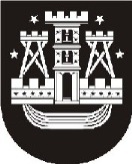 KLAIPĖDOS MIESTO SAVIVALDYBĖS ADMINISTRACIJOS DIREKTORIUSĮSAKYMASDĖL KLAIPĖDOS MIESTO SPORTO PROJEKTŲ PRIORITETO PATVIRTINIMO2018 m. spalio 12 d. Nr. AD1-2449KlaipėdaVadovaudamasis Lietuvos Respublikos vietos savivaldos įstatymo 29 straipsnio 8 dalies 2 punktu, Sporto projektų finansavimo iš Klaipėdos miesto savivaldybės biudžeto tvarkos aprašo, patvirtinto Klaipėdos miesto savivaldybės tarybos 2017 m. gruodžio 21 d. sprendimu Nr. T2-327 „Dėl sporto projektų finansavimo iš Klaipėdos miesto savivaldybės biudžeto lėšų tvarkos nustatymo“, 18.2 papunkčiu:1. Tvirtinu Klaipėdos miesto sporto projektų prioritetą – fizinio aktyvumo ir sportinės veiklos skatinimas organizuojant renginius, tinkančius įvairioms socialinėms ir amžiaus grupėms (priedas).2. Nustatau, kad šis įsakymas skelbiamas Teisės aktų registre ir Klaipėdos miesto savivaldybės interneto svetainėje.ParengėSporto ir kūno kultūros skyriaus vyriausioji specialistėAistė Viršilienė, tel. 40 17 222018-10-09Savivaldybės administracijos direktoriusSaulius Budinas